（公社）日本歯科先端技術研究所(JIAD)認定軽度認知障害支援歯科医・歯科衛生士 更新用講習会開催のお知らせ謹啓　先生におかれましては、ますますご清栄のこととお慶び申し上げます。MCI軽度認知障害支援歯科医・歯科衛生士の認定取得後、皆様のご活躍状況はいかがでしょうか？皆様とともに現場の状況を考え、今後に向けたセミナーを開催したいと思います。当日は、大阪会場での対面講義とzoomでのオンラインを併用して行います。（大阪会場は満席となりました）また、こちらのセミナーは更新用教育講座となっております。日程は下記の通りでございます。是非、ご参加くださいますようお願い申し上げます。記	【日時】	2020年10月11日（日）　9時30分～16時00分	9時30分～12時30分　米山俊之先生 「M C I対応と摂食嚥下リハビリテーション」　　　　　　　	13時00分～16時00分　安田朝子先生 「認知症とM C I全般について」【会場】	オステムセミナールーム（大阪会場先着20名）←満席となりました。　〒542-0081　大阪市中央区南船場3-11-40　心斎橋太陽ビル8階※zoomによるオンラインでのご参加を募集しております。【受講料】●会  　　員 : 無料●日先研認定MCI サポート歯科医・歯科衛生士（会員・非会員）: 無料	●非　会　員 : 5,000円※2020年9月30日（水)までに事前振込をお願い致します。振込先：三井住友銀行　浜松町支店　　(普通)7027243シャ）ニホンシカンセンタンギジュツケンキュウジョ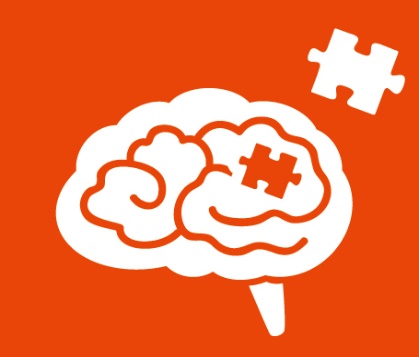 【連絡先】公益社団法人日本歯科先端技術研究所事務局〒105-0014 東京都港区芝1-8-25芝TKビル４ＦTEL 03-5476-2004  FAX 03-5476-2006E-Mail nissenken@dental.email.ne.jp（公社）日本歯科先端技術研究所(JIAD)認定軽度認知障害支援歯科医・歯科衛生士更新用講習会申込書ＦＡＸ： 03-5476-2006(日本歯科先端技術研究所事務局)【日  程】2020年10月11日（日） 9時30分～16時00分【会 場】オステムセミナールーム （大阪会場は満席となりました）〒542-0081　大阪市中央区南船場3-11-40　心斎橋太陽ビル8階　　 　　　　　　 またはzoomによるオンライン参加【セミナー費用】●会    員： 無 料●日先研認定MCI サポート歯科医・歯科衛生士（会員・非会員）：無 料	  ●非 会 員： 5,000円※9/30 (水)までに事前振込をお願い致します。シャ）ニホンシカセンタンギジュツケンキュウジョ振込先：三井住友銀行　浜松町支店　　(普通)7027243【お問合せ先】公益社団法人日本歯科先端技術研究所事務局〒105-0014 東京都港区芝1-8-25芝TKビル４ＦTEL 03-5476-2004  FAX 03-5476-2006＊締め切りは9月30日（水）とさせていただきます。ご希望の参加方法に〇をお願いいたします。大阪会場（満席となりました）　　　　　　zoomオンライン参加ご希望の参加方法に〇をお願いいたします。大阪会場（満席となりました）　　　　　　zoomオンライン参加ご希望の参加方法に〇をお願いいたします。大阪会場（満席となりました）　　　　　　zoomオンライン参加氏名：E-mail：E-mail：住所：〒　住所：〒　住所：〒　勤務先：勤務先：勤務先：TEL:TEL:FAX: